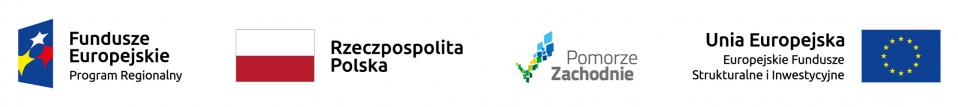 BZP-5.271.1.20.2020.AB                                                                                     Koszalin, dn. 26.06.2020 r.Do Wykonawców biorących udział w postępowaniu o udzielenie zamówienia publicznego prowadzonego w trybie przetargu nieograniczonego na: Przebudowę drogi powiatowej ul. Tadeusza Kościuszki w Koszalinie 
w ramach zadania inwestycyjnego „Rejon ulic: Marszałka J. Piłsudskiego, T. Kościuszki, L. Waryńskiego”, w tym etapy:1. „Przebudowa drogi powiatowej nr 5513Z - ul. T. Kościuszki w Koszalinie na odcinku od ul. Marszałka J. Piłsudskiego do ul. Rotmistrza W. Pileckiego wraz ze skrzyżowaniem ulic Marszałka J. Piłsudskiego / T. Kościuszki / L. Waryńskiego”2. „Oświetlenie drogi powiatowej nr 5513Z - ul. T. Kościuszki w Koszalinie na odcinku od ul. Marszałka J. Piłsudskiego do ul. Rotmistrza W. Pileckiego wraz ze skrzyżowaniem ulic Marszałka J. Piłsudskiego / T. Kościuszki / L. Waryńskiego”. ZAPYTANIA I ODPOWIEDZI 3 i 4Zamawiający Gmina Miasto Koszalin, działając w oparciu o art. 38 ust. 1 i ust. 2 ustawy z dnia 
29 stycznia 2004 r. Prawo zamówień publicznych (t.j. Dz.U. z 2019 r. poz. 1843), informuje, 
iż w przedmiotowym postępowaniu wpłynęły następujące zapytania do specyfikacji istotnych warunków zamówienia, (numeracja pytań z zachowaniem ciągłości wszystkich pytań zadanych w postępowaniu),
na które udziela odpowiedzi:Pytanie nr 16Poz. 36 kosztorysu, nawierzchnia z kostki betonowej szarej to 1.592m2, wg tab. 2a to 1.650m2+67m2. Która wartość jest poprawna?Pytanie nr 17Poz. 37 kosztorysu, nawierzchnia z kostki betonowej czerwonej to 2m2, wg tab. 2a to 8m2. Która wartość jest poprawna?Pytanie nr 18Poz. 39 kosztorysu, nawierzchnia z kostki betonowej czarnej to 497m2, wg tab. 2a to 359m2+157m2. Która wartość jest poprawna?Odpowiedź na pytanie nr 16, 17 i 18:Patrz: Modyfikacja 3 SIWZ pkt 1.Ponadto, zgodnie z zapisami SIWZ: Przekazane przedmiary robót NALEŻY traktować jako materiały/ dokumenty informacyjne, które Wykonawca może wykorzystać przy sporządzaniu wyceny. Zamawiający udostępnia Wykonawcom pełną dokumentację projektową i Specyfikacje Techniczne Wykonania i Odbioru Robót Budowlanych opisujące przedmiot zamówienia. Za ustalenie ilości robót oraz za sposób przeprowadzenia na tej podstawie kalkulacji wynagrodzenia ryczałtowego odpowiada wyłącznie Wykonawca. Pytanie nr 19Czy w kosztorysie doliczyć ułożenie ścieku z kostki szarej w ilości 94m2?Odpowiedź na pytanie nr 19:Tak. Należy doliczyć ilość zgodnie z dokumentacją projektową. Patrz: pliki o nazwie: plansza przedm BUDOWA-2, plansza przedm BUDOWA-3, 
plansza przedm BUDOWA-L  (gwiazdką oznaczono krawężniki układane przy ścieku) zamieszczone:- na stronie internetowej Zamawiającego www.bip.koszalin.pl w zakładce Urząd Miejski - Zamówienia Publiczne – Przebudowa drogi powiatowej ul. Tadeusza Kościuszki w Koszalinie w ramach zadania inwestycyjnego „Rejon ulic: Marszałka J. Piłsudskiego, T. Kościuszki, L. Waryńskiego”, w tym etapy: 
1. „Przebudowa drogi powiatowej nr 5513Z - ul. T. Kościuszki w Koszalinie na odcinku od ul. Marszałka J. Piłsudskiego do ul. Rotmistrza W. Pileckiego wraz ze skrzyżowaniem ulic Marszałka J. Piłsudskiego / 
T. Kościuszki / L. Waryńskiego” 2. „Oświetlenie drogi powiatowej nr 5513Z - ul. T. Kościuszki w Koszalinie na odcinku od ul. Marszałka J. Piłsudskiego do ul. Rotmistrza W. Pileckiego wraz ze skrzyżowaniem ulic Marszałka J. Piłsudskiego / T. Kościuszki / L. Waryńskiego”.   oraz - w skompresowanym pliku zip o nazwie: Dokumentacja projektowa.zip w folderze: BR drogowa - Przedmiar.Pytanie nr 20Czy w poz. 43 ułożenie krawężników kamiennych 20x30 należy rozdzielić ławę betonową o przekroju 0,1200m3/mb i 0,0825m3/mb?Pytanie nr 21Czy w poz. 45 ułożenie krawężników kamiennych 20x22 należy rozdzielić ławę betonową o przekroju 0,1200m3/mb i 0,0825m3/mb? Odpowiedź na pytanie 20 i 21:Patrz: Modyfikacja 3 SIWZ pkt 1.Ponadto, zgodnie z zapisami SIWZ: Przekazane przedmiary robót NALEŻY traktować jako materiały/ dokumenty informacyjne, które Wykonawca może wykorzystać przy sporządzaniu wyceny. Zamawiający udostępnia Wykonawcom pełną dokumentację projektową i Specyfikacje Techniczne Wykonania i Odbioru Robót Budowlanych opisujące przedmiot zamówienia. Za ustalenie ilości robót oraz za sposób przeprowadzenia na tej podstawie kalkulacji wynagrodzenia ryczałtowego odpowiada wyłącznie Wykonawca. Pytanie nr 22Czy w poz. 43 i 45 należy uwzględnić ułożenie krawężników kamiennych prefabrykowanych łukowych?Odpowiedź na pytanie 22:Tak. Zgodnie z Dokumentacją Projektową. Pytanie nr 23Jaka ma być grubość ułożenia humusu 10cm czy 20cm?Odpowiedź na pytanie 23:10 cm.Patrz: Modyfikacja 3 SIWZ pkt 2.Pytanie nr 24Czy w poz. 51 wykonanie trawników należy uwzględnić koszt rocznej pielęgnacji?Odpowiedź na pytanie 24:TAK. Zgodnie z zapisami zawartymi w Rozdziale II SIWZ Określenie przedmiotu zamówienia, II. ZAKRES RZECZOWY POSZCZEGÓLNYCH ETAPÓW REALIZACYJNYCH – UWAGI „1. Zieleń - renowacja zieleni pasa drogowego, założenie trawników wraz z roczną pielęgnacją”. Pytanie nr 25Czy w pozycjach ułożenia nawierzchni z kostki kamiennej 18cm i 10x10cm należy doliczyć wypełnienie spoin żywicą? Odpowiedź na pytanie 25:Tak. Spoiny w nawierzchniach z kostki kamiennej należy wypełnić spoiną żywiczną na 2/3 gr. Kostki zgodnie z SST D-05.03.01. Nawierzchnia z kostki kamiennej, punkt 2.7.2. Wymagane parametry spoiny żywicznej. Pytanie nr 26Proszę o dołączenie przekroju charakterystycznego D-D i E-E.Odpowiedź na pytanie nr 26:Patrz: Modyfikacja 3 SIWZ pkt 3.Pytanie nr 27Proszę o udostępnienie informacji jeżeli zamawiający taką posiada dot. producenta płytek lastriko, które znajdują się w przedmiotowym zamówieniu w związku z problemem znalezienia producenta wykonującego płytki w danej kolorystyce oraz wymiarach.Odpowiedź na pytanie nr 27:Producentów płytek lastrykowych jest wielu.Zamawiający nie może wskazywać nazw producentów, u których należy zakupić przedmiotowy produkt. MODYFIKACJA 3 SIWZ	Zamawiający Gmina Miasto Koszalin, działając w oparciu o art. 38 ust. 4 ustawy z dnia 29 stycznia 2004 r. Prawo zamówień publicznych (t.j. Dz. U. z 2019 r. poz. 1843), modyfikuje treść specyfikacji istotnych warunków zamówienia:Zamieszczony na stronie internetowej Zamawiającego www.bip.koszalin.pl w zakładce Urząd Miejski - Zamówienia Publiczne – Przebudowa drogi powiatowej ul. Tadeusza Kościuszki 
w Koszalinie w ramach zadania inwestycyjnego „Rejon ulic: Marszałka J. Piłsudskiego, 
T. Kościuszki, L. Waryńskiego”, w tym etapy: 1. „Przebudowa drogi powiatowej nr 5513Z - ul. 
T. Kościuszki w Koszalinie na odcinku od ul. Marszałka J. Piłsudskiego do ul. Rotmistrza 
W. Pileckiego wraz ze skrzyżowaniem ulic Marszałka J. Piłsudskiego / T. Kościuszki / 
L. Waryńskiego” 2. „Oświetlenie drogi powiatowej nr 5513Z - ul. T. Kościuszki w Koszalinie na odcinku od ul. Marszałka J. Piłsudskiego do ul. Rotmistrza W. Pileckiego wraz ze skrzyżowaniem ulic Marszałka J. Piłsudskiego / T. Kościuszki / L. Waryńskiego” – Przedmiar robót (plik o nazwie: Przedmiar 2020 Przebudowa ul. T. Kościuszki w Koszalinie) zastępuje się Zmodyfikowanym przedmiarem robót, stanowiącym załącznik do niniejszej Modyfikacji 3 (plik o nazwie: ZMODYFIKOWANY Przedmiar 2020 Przebudowa ul. T. Kościuszki w Koszalinie).	UWAGA!Powyższe dotyczy również Przedmiaru robót zamieszczonego w skompresowanym pliku zip 
o nazwie: Dokumentacja projektowa.zip w folderze: BR drogowa - Przedmiar.w Rozdziale II SIWZ w pkt II. ZAKRES RZECZOWY POSZCZEGÓLNYCH ETAPÓW REALIZACYJNYCH:ETAP I: „Przebudowa drogi powiatowej nr 5513Z - ul. T. Kościuszki w Koszalinie, na odcinku od 
ul. Marszałka J. Piłsudskiego do ul. Rotmistrza W. Pileckiego wraz ze skrzyżowaniem ulic Marszałka J. Piłsudskiego / T. Kościuszki / L. Waryńskiego”Branża drogowaulica T. Kościuszki w Koszalinie na odcinku od ul. Marszałka J. Piłsudskiego do ul. Rotmistrza W. PileckiegoKonstrukcje      JEST: Renowacja zieleni pasa drogowego 20cm humus wraz z obsianiem trawąIstniejące podłoże gruntowe” POWINNO BYĆ:Renowacja zieleni pasa drogowego 10cm humus wraz z obsianiem trawąIstniejące podłoże gruntowe”Zamieszczoną na stronie internetowej Zamawiającego www.bip.koszalin.pl w zakładce Urząd Miejski - Zamówienia Publiczne – Przebudowa drogi powiatowej ul. Tadeusza Kościuszki 
w Koszalinie w ramach zadania inwestycyjnego „Rejon ulic: Marszałka J. Piłsudskiego, 
T. Kościuszki, L. Waryńskiego”, w tym etapy: 1. „Przebudowa drogi powiatowej nr 5513Z - ul. 
T. Kościuszki w Koszalinie na odcinku od ul. Marszałka J. Piłsudskiego do ul. Rotmistrza 
W. Pileckiego wraz ze skrzyżowaniem ulic Marszałka J. Piłsudskiego / T. Kościuszki / 
L. Waryńskiego” 2. „Oświetlenie drogi powiatowej nr 5513Z - ul. T. Kościuszki w Koszalinie na odcinku od ul. Marszałka J. Piłsudskiego do ul. Rotmistrza W. Pileckiego wraz ze skrzyżowaniem ulic Marszałka J. Piłsudskiego / T. Kościuszki / L. Waryńskiego” – Dokumentację projektową uzupełnia się 
o Rysunek nr 2.2. w zakresie przekroju D-D oraz E-E „Przekroje charakterystyczne, konstrukcyjne oraz szczegóły“ (plik o nazwie: Rys. nr 2.2 Przekroje charakterystyczne, konstrukcyjne oraz szczegóły)	UWAGA!Powyższe dotyczy również Dokumentacji projektowej zamieszczonej w skompresowanym pliku zip 
o nazwie: Dokumentacja projektowa.zip.w Rozdziale I SIWZ w pkt 13 MIEJSCE ORAZ TERMIN SKŁADANIA I OTWARCIA OFERTJEST:Termin składania ofert: do dnia 09.07.2020 r., do godziny 08:00.Termin otwarcia ofert: 09.07.2020 r., godzina 08:30.POWINNO BYĆ:2) Termin składania ofert: do dnia 14.07.2020 r., do godziny 08:00.3) Termin otwarcia ofert:  14.07.2020 r., godzina 08:30.								PREZYDENT MIASTA								     Piotr Jedliński